PE Overview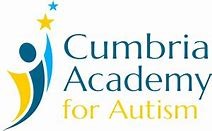 Academic Year 2020 – 21This year, where only one sport has been identified within a half term, we are making allowances for other events and practice that is needed to participate in sporting events. An example of this is Panathlon, which takes part in the Autumn Term for some classes. Additional Sporting OpportunitiesRegular fixtures and festivalsLeadership opportunitiesCycling session at Copeland Track and Cycle wiseSwimmingOutdoor pursuits tripsLunch time clubs and playground buddies activitiesDuke of Edinburgh award scheme in life skillsForest schools- Friday mornings for primary pupils GroupAutumn 1Autumn 2Spring 1Spring 2Summer 1Summer 2Group 1 - MolesMrs BroadbentMrs KirkbrideGymnasticsSensory / Soft PlaySwimmingDance/ BounceSensory / Soft PlaySwimmingMulti skillsSensory / Soft PlaySwimmingMulti skills/ PenathlonSensory / Soft PlaySwimmingTri GolfSensory / Soft PlaySwimmingAthleticsSensory / Soft PlaySwimmingGroup 2 - HedgehogsMrs BroadbentGymnasticsSensory / Soft PlaySwimmingDance/ BounceSensory / Soft PlaySwimmingMulti skillsSensory / Soft PlaySwimmingMulti skills/ PenathlonSensory / Soft PlaySwimmingTri GolfSensory / Soft PlaySwimmingAthleticsSensory / Soft PlaySwimmingGroup 3Mrs BroadbentMrs MillsGymnasticsDance/ BounceSwimmingMulti skills and games developmentSwimmingTri GolfSwimmingStriking and fielding orNet and wallAthleticsGroup 4Mrs BroadbentMrs KirkbrideGymnasticsDance/ BounceMulti skills and games developmentTri GolfStriking and fielding orNet and wallSwimmingAthleticsSwimmingGroup 5Mrs BroadbentMrs KirkbrideGymnastics/ ParkourDance/ BounceMulti skills and games developmentTri GolfStriking and fielding orNet and wallAthleticsGroup 6Miss HedleyDodgeballBasketballParkourTag RugbyFootballFitness/ BoxerciseForest SchoolRoundersTennisAthleticsOAAGroup 7Miss HedleyDodgeballAim Awards- Taking Part in Exercise L1Table TennisParkourAim Awards- Taking Part in Exercise L1Touch rugbyUnihocAim Awards- Taking Part in Exercise L1Forest SchoolAim Awards- Taking Part in Exercise L1Striking and Fielding gamesTennisAim Awards- Taking Part in Exercise L1AthleticsOAAAim Awards- Taking Part in Exercise L1Group 8 and 9Miss HedleyBasketballVolleyballTouch rugbyBadmintonHandball TchoukballUnihocFitnessRoundersTennisAthleticsOAA